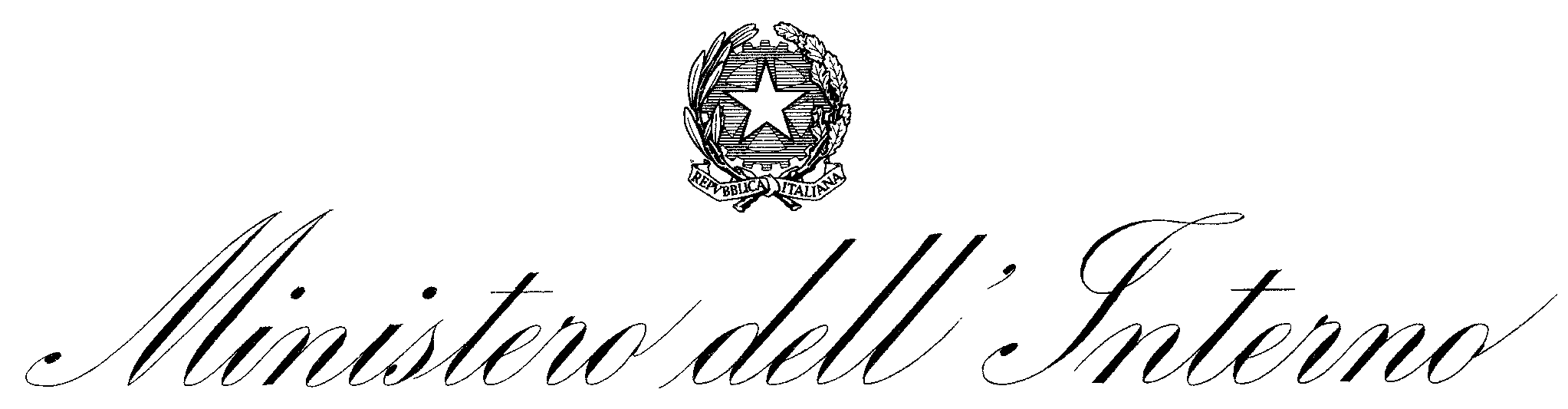 DIPARTIMENTO DELLA PUBBLICA SICUREZZAUFFICIO COORDINAMENTO E PIANIFICAZIONE FORZE DI POLIZIAAVVISO DI AGGIUDICAZIONE FORNITURE E SERVIZI DAL 01/01/2013  AL  31/12/2013 ai sensi della legge n. 190/2012CIGOGGETTOPROCEDURA SCELTAOPERATORI INVITATIAGGIUDICATARIOIMPORTO AGGIUDICAZIONEDATA ACQUISTO5118694FEGSeminario aggiornamento termini giurico-economici lingua spagnolaNegoziata in economia2Garcia Oliver Maria Concepcion1.800,0016/05/2013511871406CStudio dei neologismi giuridici, economici e tecnici della lingua araba giuridicaNegoziata in economia3Istituto per l’Oriente “C.A. Nallino”1.600,0016/05/2013Z7A0938639Materiale di facile consumo per riunioni internazionaliNegoziata in economia1Tomassucci F.lli S.p.A.1.190,3922/03/2013ZC508F18A4Acquisto di batterie ricaricabili per UPS per riunioni internazionali Acquisto diretto su  MEPAMGM di Oscar Giuffrida3.574,6016/10/2013Z0F0C14D5CMateriale di rappresentanza per autorità estere in occasione di  riunioni internazionali Acquisto diretto su  MEPAMGM di Oscar Giuffrida4.793,6228/10/2013ZA00C50833Materiale di rappresentanza per autorità estere in occasione di riunioni internazionali Acquisto diretto su  MEPAMGM di Oscar Giuffrida4.721,4012/11/2013Z750C90701Materiale di rappresentanza per autorità estere in occasione di riunioni internazionali Acquisto diretto su  MEPAPoli Center di Pinti Mario2.440,0027/11/2013Z1E0C7BBB0Materiale di rappresentanza per autorità estere in occasione di riunioni internazionali Acquisto diretto su  MEPAPoli Center di Pinti Mario2.440,0025/11/2013